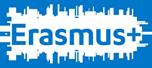 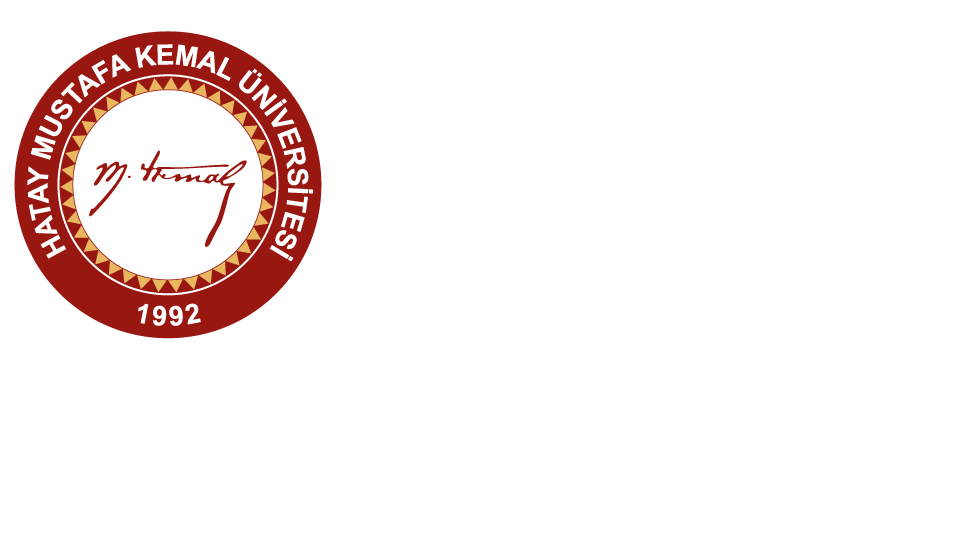 APPLICATION FORMSTAFF MOBILITY FOR TEACHING OR TRAINING ASSIGNMENTFirst NameLast NameJob TitleSeniorityJunior              Intermediate                Senior Gender  Female       MaleCountryPassport NumberName of the Home UniversityErasmus ID CodePIC NumberFaculty / SchoolDepartment / Unit / OfficeAddressE-MailPhoneActivity Type   Teaching        TrainingActivity TopicsDepartment to be VisitedArrival Flight NumberArrival Date and TimeDeparture Date and TimeFood Restriction (if any)(Such as vegeterian, etc.)Special Needs (if any)Accommodation  will arrange self. Hotel name: ………………………………….   MKU Guest House (will be booked by the MKU Erasmus Office)Travel expenses will be paid by the participants.Do you want to give a seminar to other participants and audience in the morning sessions?What are your expectations about participating in this event?Remarks (if any)No